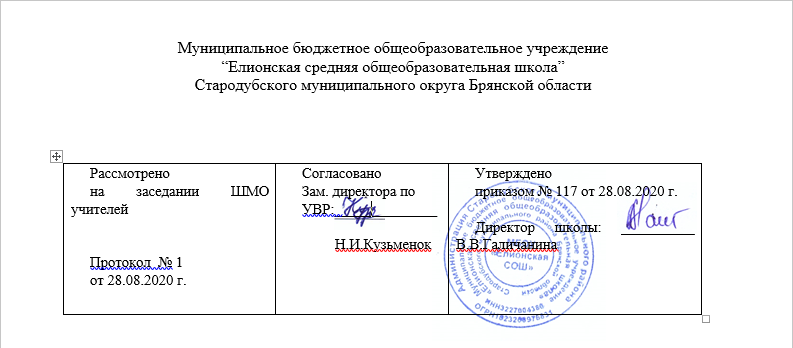 Рабочая программа элективного курса по обществознанию «Актуальные вопросы обществознания» в 10 классе.Программа взята из Интернет сайтаРазработана учителем истории иобществознания МБОУ «Старосуркинская СОШ »Альметьевского района республики ТатарстанСергивановой Людмилой ВладимировнойУчитель, преподающий курс:Брюшина Мария Сергеевна Елионка 2020 годПланируемые результаты  усвоения учебного курсаЛичностные результаты включают:1) отражение российской гражданской идентичности, патриотизма,уважения к своему народу, чувства ответственности перед Родиной;2) отражение гражданской позиции как активного и ответственного членароссийского общества, осознающего свои конституционные права и обязанности, уважающего закон и правопорядок, обладающего чувством собственного достоинства, осознанно принимающего традиционные национальныеи общечеловеческие гуманистические и демократические ценности;3) сформированность мировоззрения, соответствующего современномууровню развития науки и общественной практики, основанного на диалогекультур, а также различных форм общественного сознания; определениесвоего места в поликультурном мире;4) сформированность основ саморазвития и самовоспитания в соответ-ствии с общечеловеческими ценностями и идеалами гражданского обще-ства; готовность и способность к самостоятельной творческой и ответ-ственной деятельности;5) толерантное сознание и поведение в поликультурном мире, готов-ность и способность вести диалог с другими людьми, достигать в нем вза-имопонимания, находить общие цели и сотрудничать для их достижения;6) навыки сотрудничества со сверстниками, детьми младшего возраста,взрослыми в образовательной, общественно полезной, учебно-исследова-тельской, проектной и других видах деятельности;7) нравственное сознание и поведение на основе усвоения общечелове-ческих ценностей;8) готовность и способность к образованию, в том числе самообразова-нию, на протяжении всей жизни; сознательное отношение к непрерывномуобразованию как условию успешной профессиональной и общественнойдеятельности;9) эстетическое отношение к миру, включая эстетику общественныхотношений.Планируемые метапредметные результатыМетапредметные результаты отражают:1) умение самостоятельно определять цели деятельности и составлятьпланы деятельности; самостоятельно осуществлять, контролировать и кор-ректировать деятельность; использовать все возможные ресурсы для до-стижения поставленных целей и реализации планов деятельности; выби-рать успешные стратегии в различных ситуациях;2) умение продуктивно общаться и взаимодействовать в процессе сов-местной деятельности, учитывать позиции других участников деятельно-сти, эффективно разрешать конфликты;3) владение навыками познавательной, учебно-исследовательскойи проектной деятельности, навыками разрешения проблем; способностьи готовность к самостоятельному поиску методов решения практическихзадач, применению различных методов познания;4) готовность и способность к самостоятельной информационно-познавательной деятельности, владение навыками получения необходимойинформации из словарей разных типов, умение ориентироваться в различ-ных источниках информации, критически оценивать и интерпретироватьинформацию, получаемую из различных источников;5) умение определять назначение и функции различных социальныхинститутов;6) умение самостоятельно оценивать и принимать решения, определя-ющие стратегию поведения с учетом гражданских и нравственных ценно-стей;7) владение навыками познавательной рефлексии как осознания совер-шаемых действий и мыслительных процессов, их результатов и оснований,границ своего знания и незнания, новых познавательных задач и средствих достижения.Регулятивные универсальные учебные действия: умение применять индуктивные и дедуктивные способы рассуждения, видеть различные стратегии решения задач; умение планировать и осуществлять деятельность, направленную на решение задач исследовательского характера; умение демонстрировать свое речевое и неречевое поведение в учебных и внеучебных ситуациях; способность сознательно организовать и регулировать свою деятельность – учебную, общественную и др., контролировать и корректировать деятельность, давать ей оценку; умение генерировать идеи и определять средства для их реализации;умение вносить необходимые дополнения и коррективы в план и способ действия в случае расхождения эталона, реального действия и его продукта.Познавательные универсальные учебные действия: моделирование социально-политических процессов;владение умениями работать с учебной и внешкольной информацией, (анализировать и обобщать факты, составлять план, тезисы, формулировать и обосновывать выводы); способность к решению творческих задач, участие в проектной и учебно исследовательской деятельности; понимание различий между исходными фактами и гипотезами, теоретическими моделями и реальными объектами для их объяснения; овладение универсальными учебными действиями на примерах гипотез для объяснения известных фактов и экспериментальной проверки выдвигаемых гипотез, разработки теоретических моделей, процессов или явлений; овладение навыками самостоятельного приобретения новых знаний; чтение текстов с извлечением необходимой информации, умение анализировать информацию, сопоставлять факты, делать заключения и выводы; умение анализировать явления и события социального характера, ,выявлять причины их возникновения и возможные последствия, проектировать модели личного поведения.Коммуникативные универсальные учебные действия: умение взаимодействовать со сверстниками и взрослыми, работать в группах над задачами исследовательского характера; умение контролировать, корректировать и оценивать свои действия и действия партнеров; развитие и активное проявление коммуникативной компетенции (речевой, языковой, социокультурной, компенсаторной, учебно-познавательной), включая умение взаимодействовать с окружающими, выполняя разные социальные роли; владение навыками организации и участия в коллективной деятельности.Планируемые предметные результатыВ результате обучения по Программе учебного (элективного) курса«Актуальные вопросы обществознания» обучающийся научится:– выделять черты социальной сущности человека;– определять роль духовных ценностей в обществе;– распознавать формы культуры по их признакам, иллюстрировать их примерами;– различать виды искусства;– выявлять роль агентов социализации на основных этапах социализации индивида;– раскрывать связь между мышлением и деятельностью;– различать виды деятельности, приводить примеры основных видов деятельности;– выявлять и соотносить цели, средства и результаты деятельности;– различать формы чувственного и рационального познания, поясняя их примерами;– выявлять особенности научного познания;– различать абсолютную и относительную истины;– иллюстрировать конкретными примерами роль мировоззрения в жизни человека;– выявлять связь науки и образования, анализировать факты социальной действительности в контексте возрастания роли образования и науки в современном обществе;– характеризовать общество как целостную развивающуюся (динамическую) систему в единстве и взаимодействии его основных сфер и институтов;– выявлять, анализировать, систематизировать и оценивать информацию,иллюстрирующую многообразие и противоречивость социальногоразвития;– формулировать собственные суждения о сущности, причинах и последствиях глобализации; иллюстрировать проявления различных глобальных проблем.– раскрывать взаимосвязь экономики с другими сферами жизни общества;– конкретизировать примерами основные факторы производства и факторные доходы;– объяснять механизм свободного ценообразования, приводить примеры действия законов спроса и предложения;– оценивать влияние конкуренции и монополии на экономическую  жизнь, поведение основных участников экономики;– различать формы бизнеса;– извлекать социальную информацию из источников различного типа о тенденциях развития современной рыночной экономики;– различать экономические и бухгалтерские издержки;– приводить примеры постоянных и переменных издержек производства;– различать формы, виды проявления инфляции, оценивать последствия инфляции для экономики в целом и для различных социальных групп;– выделять объекты спроса и предложения на рынке труда, описывать механизм их взаимодействия;– определять причины безработицы, различать ее виды;– различать важнейшие измерители экономической деятельности и показатели их роста: ВНП (валовой национальный продукт), ВВП (валовой внутренний продукт);– различать и сравнивать пути достижения экономического роста.– выделять критерии социальной стратификации;– анализировать социальную информацию из адаптированных источников о структуре общества и направлениях ее изменения;– выделять особенности молодежи как социально-демографической группы, раскрывать на примерах социальные роли юношества;– высказывать обоснованное суждение о факторах, обеспечивающих успешность самореализации молодежи в условиях современного рынка труда;– выявлять причины социальных конфликтов, моделировать ситуации разрешения конфликтов;– конкретизировать примерами виды социальных норм;– характеризовать виды социального контроля и их социальную роль, различать санкции социального контроля;– различать позитивные и негативные девиации, раскрывать на примерах последствия отклоняющегося поведения для человека и общества;– различать виды социальной мобильности, конкретизировать примерами;– выделять причины и последствия этносоциальных конфликтов, приводить примеры способов их разрешения;– характеризовать социальные институты семьи и брака; раскрывать факторы, влияющие на формирование института современной семьи;– характеризовать семью как социальный институт, раскрывать роль семьи в современном обществе;– формулировать выводы о роли религиозных организаций в жизни современного общества, объяснять сущность свободы совести, сущность и значение веротерпимости;– осуществлять комплексный поиск, систематизацию социальной информации по актуальным проблемам социальной сферы, сравнивать, анализировать, делать выводы, рационально решать познавательные и проблемные задачи;– оценивать собственные отношения и взаимодействия с другими людьми с позиций толерантности.– выделять субъектов политической деятельности и объекты политического воздействия;– различать политическую власть и другие виды власти;– устанавливать связи между социальными интересами, целями и методами политической деятельности;– характеризовать государство как центральный институт политической системы;– различать типы политических режимов, давать оценку роли политических режимов различных типов в общественном развитии;– обобщать и систематизировать информацию о сущности (ценностях, принципах, признаках, роли в общественном развитии) демократии;– раскрывать на примерах функционирование различных партийныхсистем;– формулировать суждение о значении многопартийности и идеологического плюрализма в современном обществе;– оценивать роль СМИ в современной политической жизни;– иллюстрировать примерами основные этапы политического процесса;– различать и приводить примеры непосредственного и опосредованного политического участия, высказывать обоснованное суждение о значнии участия граждан в политике.– сравнивать правовые нормы с другими социальными нормами;– выделять основные элементы системы права;– выстраивать иерархию нормативных актов;– выделять основные стадии законотворческого процесса в РоссийскойФедерации;– различать понятия «права человека» и «права гражданина», ориентироваться в ситуациях, связанных с проблемами гражданства, правами и обязанностями гражданина РФ, с реализацией гражданами своих прав и свобод;– обосновывать взаимосвязь между правами и обязанностями человекаи гражданина, выражать собственное отношение к лицам, уклоняющимсяот выполнения конституционных обязанностей;– аргументировать важность соблюдения норм экологического праваи характеризовать способы защиты экологических прав;– раскрывать содержание гражданских правоотношений;– применять полученные знания о нормах гражданского права в практических ситуациях, прогнозируя последствия принимаемых решений;– различать организационно-правовые формы предприятий;– характеризовать порядок рассмотрения гражданских споров;– давать обоснованные оценки правомерного и неправомерного поведения субъектов семейного права, применять знания основ семейного права в повседневной жизни;– находить и использовать в повседневной жизни информацию о правилах приема в образовательные организации профессионального и высшего образования;– характеризовать условия заключения, изменения и расторжения трудового договора;– иллюстрировать примерами виды социальной защиты и социальногообеспечения;Содержание учебного курсаСодержаниеВведение (1 ч.) Особенности ЕГЭ по обществознанию в данном учебном году	Организация и методика подготовки к ЕГЭ по обществознанию. Требования к ЕГЭ по обществознанию. Знакомство с демоверсией по обществознанию Федерального института педагогических измерений 2017.  Кодификатор и спецификация  ЕГЭ по обществознанию – 2017.Тема 1.Общество (2 ч.)	Общество- сложная, динамично развивающиеся система.Общество и природа. Общество и культура. Сферы жизни общества, их взаимосвязь. Общественные отношения. Социальные институты.	Ступени развития общества. Типология обществ.Социальные изменения. Прогресс и регресс. Глобальные проблемы человечества. Современный этап НТР.Тема 2.  Человек (1 ч.)	Человек как результат биологической и социокультурной эволюции.Многообразие видов деятельности человека.Сущность человеческого бытия. Потребности и способности человека. Степени развития способностей.Общение, Труд, Игра, Учение, Творчество.    Тема 3. Духовная сфера общества (1 ч.)	Институты духовной сферы общества Культура народная, элитарная, массовая. Основные направления искусства. СМИ. Особенности современной науки. Роль науки в условиях НТР. Образование и самообразование.	Основные ценности и нормы морали. Религия, ее роль в жизни общества. Мировые религии.Тема 4. Познание (2 ч.)	Познание мира. Формы познания. Виды и уровни познания. Истина и её критерии.Истина  абсолютная  и относительная. Проблема познаваемости мира в философии.	Многообразие форм человеческого знания.Самопознание. Научное познание. Социальное познание. Науки о человеке и обществе. Тема 5.  Экономическая сфера общества (4 ч.)	Экономика: наука и хозяйство. Роль экономики в жизни общества. Факторы производства: земля, труд, капитал, предпринимательство. Издержки производства.	Экономические системы: традиционная, плановая, рыночная.	Многообразие рынков. Собственность и её формы. Национализация и приватизация собственности. Конкуренция. Спрос и предложение. Многообразие рынков. Рыночные отношения.Роль государства в экономике. Экономический рост.  Государственный бюджет. Ценные бумаги. Деньги, их функции. Налоги, их виды и функции.  Рынок труда и безработица. Инфляция. Тема 6. Социальная сфера общества (3 ч.)	Социальная система. Социальные отношения. Социальные группы (касты, сословия, классы). Социальные роли. Социальная дифференциация. Социальные нормы и социальная ответственность. Отклоняющееся поведение личности. Социальный контроль. Социальное государство. Социальная политика государства.	Семья и брак как социальные институты.Психологический климат семьи. 	Социальный конфликт и пути его разрешения. Экстремизм. Компромисс. Толерантность. Межнациональные отношения. НационализмТема 7. Политическая сфера общества (4 ч.)	Политическая система. Структура политической системы; функции политической системы.	Признаки, функции и формы государства. Формы государства. Политическая идеология.  Гражданское общество и правовое государство. Признаки правового государства.	Политический плюрализм. Многопартийность. Партийная система РФ.	Структура политической власти в РФ. Государственный аппарат. Избирательные системы. Выборы, референдум. Человек в политической жизни.Тема 8. Правовая сфера общества (4 ч.)	Право, система права. Источники права.. Понятие права. Нормы права. Отрасли права. Основные понятия и нормы государственного, административного, гражданского, трудового и уголовного права в Российской Федерации.	Права человека.Правовые основы семьи и брака. Правовой статус ребенка. Международная защита прав человека в условиях мирного и военного времени	Конституция РФ.  Основы конституционного строя Российской Федерации. Структура высшей государственной власти в РФ. Федерация и ее субъекты. Правоохранительные органы. Местное самоуправление.	Правоотношения и правонарушения. Юридическая ответственность. Признаки и виды правонарушений. Проступок и преступление. Юридическая ответственность и ее виды. 	Тема 9. Решение заданий различных типов  (2 ч.)      Основные типы заданий. Специфика заданий на сравнение, на классификацию. Задания на распределение позиций по группам и на установление соответствия. Задания на соотнесение понятий и определений; на конкретизацию. Решение задач с выбором ответа.Тема 10. Решение заданий части 2.        (11 ч.)Задания 21-24. Характер заданий к тексту документа. Умение выделять главную мысль и позицию автора и сформулировать ответ на вопросЗадание 25  (задание на перечисление признаков какого-либо явления, объектов одного класса). Задание 26  (задание на раскрытие какого-либо теоретического положения).Задание С27  (Решение познавательных задач).Задание 28  (Развернутый ответ по заданной теме. Составление плана). Мини-сочинение. Алгоритм написания мини-сочинения по обществознанию.Структура письменного рассуждения. Определение проблемы и позиции автора по высказыванию (цитате). Использование понятийного аппарата и терминологии курса «Обществознание». Изложение своих мыслей и собственной позиции по теме высказывания. Приведение аргументов «за» и «против»тематическое планирование№ п/пНаименование тем курсаДата Дата Примеч.№ п/пНаименование тем курсаПо плануфактПримеч.1Введение. Особенности ЕГЭ по обществознанию в данном учебном годуТема 1.  Общество2Общество- сложная, динамично развивающиеся система.3Ступени развития общества. Тема 2.  Человек4Человек как результат биологической и социокультурной эволюцииМногообразие видов деятельности человека.Тема 3. Духовная сфера.5Институты духовной сферыТема 4.  Познание6Познание мира.7Многообразие форм человеческого знания.Тема 5. Экономическая сфера.8Экономика: наука и хозяйство.9Экономические системы10Многообразие рынков. 11Рыночные отношения.Тема 6. Социальная сфера.12Социальная система.13Семья и брак как социальные институты.14Социальный конфликт и пути его разрешения.Тема 7. Политическая сфера.15Политическая система.16Признаки, функции и формы государства.17Политический плюрализм.18Структура политической власти в РФ.Тема 8. Право.19Право, система права. Источники права.20Права человека.21Конституция РФ.22Правоотношения и правонарушения. Юридическая ответственность.23-24Тема 9. Решение заданий различных типов.Тема 10. Решение заданий части 2. 25,26,27Задания 21-24. Характер заданий к тексту документа. 28Задание 25  (задание на перечисление признаков какого-либо явления). 29Задание 26  (задание на раскрытие какого-либо теоретического положения).30Задание С27  (Решение познавательных задач).31-32Задание 28  (Развернутый ответ по заданной теме. Составление плана).33, 34, 35Мини-сочинение